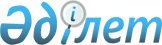 О внесении изменения в решение Иртышского районного маслихата от 30 апреля 2014 года № 134-30-5 "Об установлении размеров социальной помощи для отдельно взятых категорий получателей к памятным датам и праздничным дням"
					
			Утративший силу
			
			
		
					Решение маслихата Иртышского района Павлодарской области от 27 февраля 2019 года № 164-38-6. Зарегистрировано Департаментом юстиции Павлодарской области 1 марта 2019 года № 6263. Утратило силу решением Иртышского районного маслихата Павлодарской области от 14 декабря 2020 года № 264-60-6 (вводится в действие со дня его первого официального опубликования)
      Сноска. Утратило силу решением Иртышского районного маслихата Павлодарской области от 14.12.2020 № 264-60-6 (вводится в действие со дня его первого официального опубликования).
      В соответствии с пунктом 2-3 статьи 6 Закона Республики Казахстан от 23 января 2001 года "О местном государственном управлении и самоуправлении в Республике Казахстан", пунктом 10 Типовых правил оказания социальной помощи, установления размеров и определения перечня отдельных категорий нуждающихся граждан, утвержденных постановлением Правительства Республики Казахстан от 21 мая 2013 года № 504, Иртышский районный маслихат РЕШИЛ:
      1. В решение Иртышского районного маслихата от 30 апреля 2014 года № 134-30-5 "Об установлении размеров социальной помощи для отдельно взятых категорий получателей к памятным датам и праздничным дням" (зарегистрировано в Реестре государственной регистрации нормативных правовых актов за № 3786, опубликовано 12 мая 2014 года в информационно-правовой системе "Әділет") внести следующее изменение:
      в подпункте 1) пункта 1 слова и цифры "на сумму 5 000 (пять тысяч) тенге" заменить словами и цифрой "в размере 5 МРП".
      2. Контроль за исполнением настоящего решения возложить на постоянную комиссию Иртышского районного маслихата по бюджету, социальной политике и законности.
      3. Настоящее решение вводится в действие со дня его первого официального опубликования.
					© 2012. РГП на ПХВ «Институт законодательства и правовой информации Республики Казахстан» Министерства юстиции Республики Казахстан
				
      Председатель сессии

М. Аушенов

      Секретарь маслихата

Б. Шингисов

      "СОГЛАСОВАНО"

      Аким Павлодарской области

Б. Бакауов

      "9" февраля 2019 года
